Guideline for bladder instillation – 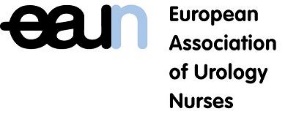 Training Document			The aim of this document is to complement the EAUN Evidence-based Guidelines for Best Practice in Health Care in “Intravesical instillation with mitomycin C or bacillus Calmette-Guérin in non-muscle invasive bladder cancer”.These pages can be downloaded to ensure that the practitioner has written evidence of assessment and competence in the various aspects of intravesical therapy.The documentation should be kept in a safe place in case it should be required in the future. Using the performance levels below, the practitioner should achieve at least Level 3 on 20 patients before undertaking the procedure independently.Performance Levels ResultsPerformance Levels ResultsLevel 0Cannot perform this activity in the clinical environment but knows the key principles involved.Level 1Can perform this activity with constant supervision and some assistance.Level 2Can perform this activity with some supervision and assistance.Level 3Can perform this activity satisfactorily without supervision or assistance at an acceptable speed.Level 4Can perform this activity satisfactorily with more than acceptable speed and quality of work.Level 5Can perform this activity satisfactorily with more than acceptable speed and quality of work and with initiative and adaptability to special problem situations.Performance criteriaPerformance criteriaPerformance criteriaPerformance criteriaCompetencyCompetence levelAssessor’s signatureLearner’ssignatureDescribe anatomy of the lower urinary tractOutline physiology of the lower urinary tract Undertake urethral catheterisationDescribe bladder cancer treatment pathwayDescribe indications for intravesical therapyAbility to counsel patients regarding intravesical therapy (prior to instillation)Ability to counsel patients regarding intravesical therapy (during instillationAbility to counsel patients regarding intravesical therapy (post-instillation)Determine appropriateness of referral for treatmentDemonstrate understanding of how the drugs workDemonstrate understanding of the drug hazards Demonstrate understanding of the management of spillagesDemonstrate understanding of the management of wasteDescribes personal protective equipment requiredExplain side effects and their managementDescribe the dose/schedule of administrationEnsure pre-procedure patient preparation is met (e.g., urinalysis)Apply infection control proceduresPosition patient correctlyProtect privacy and dignityMaintain communication with patientMix the drug correctly with all the required equipmentAssess patient’s needs following the procedureEnsure patient is aware how to deal with any complications after dischargeAssess patient’s fitness for dischargeDiscard all used equipment appropriatelyRecord details of the procedure in patient recordRecognise when help is neededAware of keeping up to date with procedureAssessor’s signature:Assessor’s name:                                                               Designation:Assessor’s signature:Assessor’s name:                                                               Designation:Assessor’s signature:Assessor’s name:                                                               Designation:Declaration of competency to administer intravesical therapyI confirm that I have assessed ……………………………………………(name) to be competent at Level .. at administering intravesical therapy independently.I am competent at undertaking this procedure independently. I expect the named practitioner to maintain their knowledge and skills in this procedure or to undertake a period of re-training and competency assessment if this should lapse. Assessor’s name: ………………………………………………………….….Assessor’s signature: …………………………………………………………Designation: ………………………………..   Date: ………………………....I confirm that I have the necessary knowledge and skills to undertake this procedure independently.I have been assessed as competent practitioner.I will maintain my knowledge and skills in this area and if they lapse I will seek a period of re-training and assessment.Learner’s name: …………………………………………………………..……Learner’s signature: ………………………………………………………..….Designation: ………………………………  Date: …………………………….Record of learningRecord of learningRecord of learningRecord of learningRecord of learningRecord of learningDateCase No.TrainerObservedPerformedLevel